  Osnovna škola Josipa Zorića, Dugo Selo    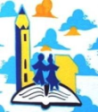 OBRAZAC POZIVA ZA ORGANIZACIJU IZVANUČIONIČKE NASTAVEKLASA: 602-02/17-01/118, URBROJ: 238/07-07-17-01, Dugo Selo, 12.4.2017.1.Podaci o školiPodaci o školiPodaci o školiIme škole:Ime škole:Ime škole:Osnovna škola Josipa ZorićaOsnovna škola Josipa ZorićaOsnovna škola Josipa ZorićaAdresa:     Adresa:     Adresa:     Josipa Zorića 86Josipa Zorića 86Josipa Zorića 86Mjesto:Mjesto:Mjesto:Dugo SeloDugo SeloDugo SeloPoštanski broj:Poštanski broj:Poštanski broj:10 37010 37010 370Telefon:Telefon:Telefon:01 2753 60401 2753 60401 2753 604E-mail: E-mail: E-mail: skola@os-jzorica-dugo-selo.skole.hrskola@os-jzorica-dugo-selo.skole.hrskola@os-jzorica-dugo-selo.skole.hr2. Korisnici usluge su učeniciKorisnici usluge su učeniciKorisnici usluge su učenici6.6.razreda3.Tip putovanjaTip putovanjaTip putovanjaŠkolski izletŠkolski izletŠkolski izlet4.Odredište Odredište Odredište otok Krkotok Krkotok Krk5. Vrijeme realizacijeVrijeme realizacijeVrijeme realizacije2.6.2017.2.6.2017.2.6.2017.6.Broj sudionikaBroj sudionikaBroj sudionikaa) Predviđeni broj učenikaPredviđeni broj učenikaoko 96 učenikaoko 96 učenikaoko 96 učenikab)      Predviđeni broj učiteljaPredviđeni broj učitelja777c) Očekivani broj gratis ponuda Očekivani broj gratis ponuda  1 učenik po razredu – 5 gratis ponuda 1 učenik po razredu – 5 gratis ponuda 1 učenik po razredu – 5 gratis ponuda7.Plan putaPlan putaPlan putaMjesto polaskaMjesto polaskaMjesto polaskaDugo SeloDugo SeloDugo SeloUsputna odredištaUsputna odredištaUsputna odredišta///Krajnji cilj putovanjaKrajnji cilj putovanjaKrajnji cilj putovanjaotok Krk - Jurandvor, Baškaotok Krk - Jurandvor, Baškaotok Krk - Jurandvor, Baška8.Vrsta prijevozaVrsta prijevozaVrsta prijevozaAutobus koji udovoljava zakonskim propisima za prijevoz učenikaAutobus koji udovoljava zakonskim propisima za prijevoz učenikaAutobus koji udovoljava zakonskim propisima za prijevoz učenika   9.U cijenu ponude uračunatiU cijenu ponude uračunatiU cijenu ponude uračunatia)Ulaznice za Ulaznice za crkvu sv. Lucije u Jurandvorucrkvu sv. Lucije u Jurandvorucrkvu sv. Lucije u Jurandvorub)Vodiča za razgled gradaVodiča za razgled grada---c)          DrugoDrugoručakručakručak10.U cijenu uključiti i stavke putnog osiguranja odU cijenu uključiti i stavke putnog osiguranja odU cijenu uključiti i stavke putnog osiguranja odU cijenu uključiti i stavke putnog osiguranja oda)a)posljedica nesretnoga slučaja i bolesti na putovanjuposljedica nesretnoga slučaja i bolesti na putovanju--b)b)zdravstvenog osiguranja za vrijeme puta i boravka u inozemstvu zdravstvenog osiguranja za vrijeme puta i boravka u inozemstvu --c)c)otkaza putovanjaotkaza putovanja++11.  Dostava ponuda: do 20.4.2017. (e-mailom ili poštom)11.  Dostava ponuda: do 20.4.2017. (e-mailom ili poštom)11.  Dostava ponuda: do 20.4.2017. (e-mailom ili poštom)11.  Dostava ponuda: do 20.4.2017. (e-mailom ili poštom)11.  Dostava ponuda: do 20.4.2017. (e-mailom ili poštom)11.  Dostava ponuda: do 20.4.2017. (e-mailom ili poštom)11.  Dostava ponuda: do 20.4.2017. (e-mailom ili poštom)